2018Vielleicht überlebt ja was. Teil IX -  2018 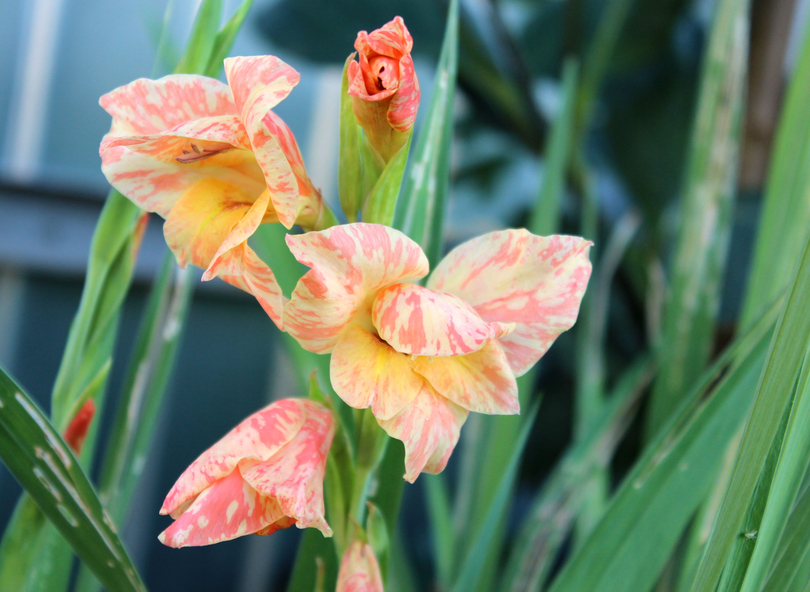 Gladiolen1Valentin 2018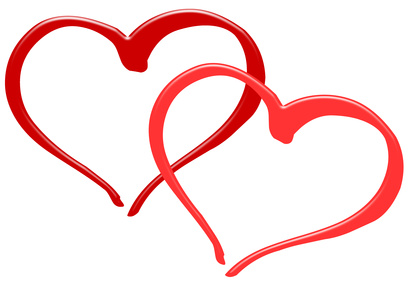 Freund Valentin ist kein liebestrunkener Wicht.Er plante nur ein Valentinsgedicht.Um künftig Irenes Gunst zu bewahrenAuch nach mehr als 7 oder mehr noch Jahren.Dann plötzlich ist er grippeerkranktund leidend durch die Wohnung gewankt.Mit Matsche im Kopf klappt Reimen nichtGehirn und Nase sind rotzig dicht.Doch knapp vor m Gedenktag gesundet er,verscheucht die alte falsche Mär,von 7 glückserfüllten Jahren,die ab dem 8. ihr Ende erfahren.Für meinen Teil bin ich bereit,was Dich, Irene, hoffentlich freut:Ich habe Dich von Herzen lieb,Du Unschuldslamm als Herzensdieb.Dein Wolle 14.2.20182Tierischer Interimsfrieden Nr.11Zum Osterbrauch des Eiersuchens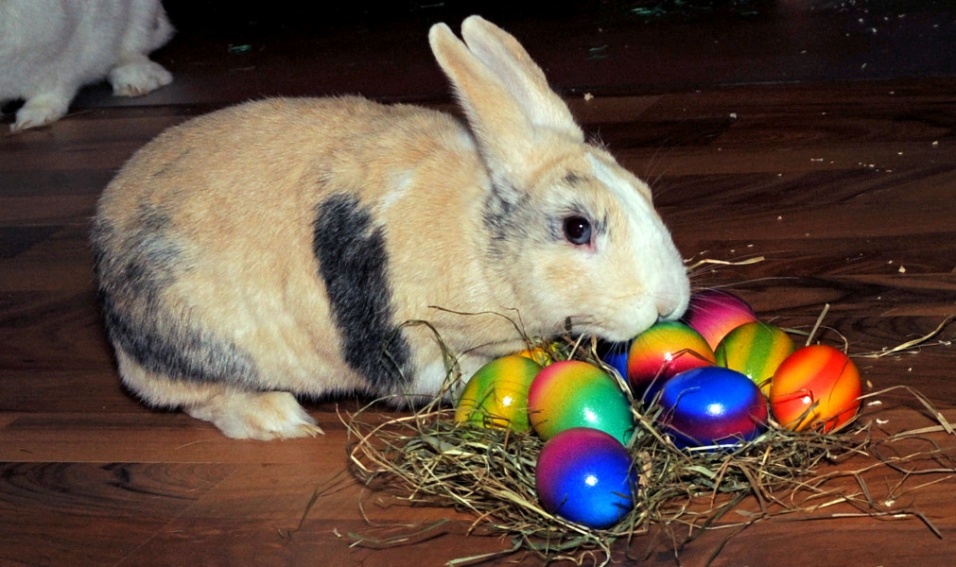 Huhn und HaseEin Huhn legt eifrig  frische Eier.Ein Hase hoppelt entlang einem Weiher.Als beide  sich mal begegnet sind,erfanden  sie eine Verschwörung  geschwind.Unser Huhn hat das Eierlegen Sowas- Von - Satt,wie der Hase vom ewigen  Hoppeln ganz platt.Zu Ostern wollen Sie ihre Rollen tauschen,den Hasen zum eierlegenden Huhn aufbauschen.Der Vorteil für beide ist evident:Der Hase reüssiert*, wo das Huhn jetzt pennt.So kann unser Huhn regenerierenund Hase als Huhn sich gerieren.Doch prahlt unser Hase mit Erzeugermythen,er wäre in der Lage ein Ei auszubrüten,verdreht das Huhn die gackernden Augen:Nicht mal als Hahn würde Hase was taugen.Und dennoch ist die Charade**  geglückt.Alle Menschenkinder sind eiersuchentzückt..So merkt Euch bitte  für die Lebensmoral:Erfolgreichen  Geschichten ist die Wahrheit egal.Wolfgang - 17.2.2018* Reüssieren = „Anerkennung finden“, d.h. mit etwas die Achtung eines Publikums zu erringen und somit Erfolg zu haben** Charade =Farce, Täuschung3Tierischer Interimsfrieden Nr.16Schwein und Huhn oder Ham and Eggs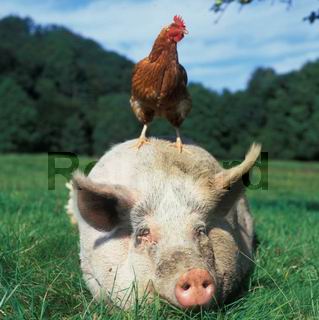 Ein listiges Huhn überredet ein  Schwein, man wolle Fabrikant und  Kaufmann sein.Ich bringe die Eier; Du lieferst den Schinken.So wollte das Huhn seinen Partner  linken.Das Huhn hat gar nichts gegen das Schwein,Der Schinken mag ja aus Parma sein.Okay, sagt das Schwein, wir machen was draus.Nur lassen wir  Schweine-Schinken  aus.Wir nehmen stattdessen Putenbrust,sonst droht mir brutal Existenzverlust.22.2.20184  Soest   - Eine Hommage an meine Geburtsstadt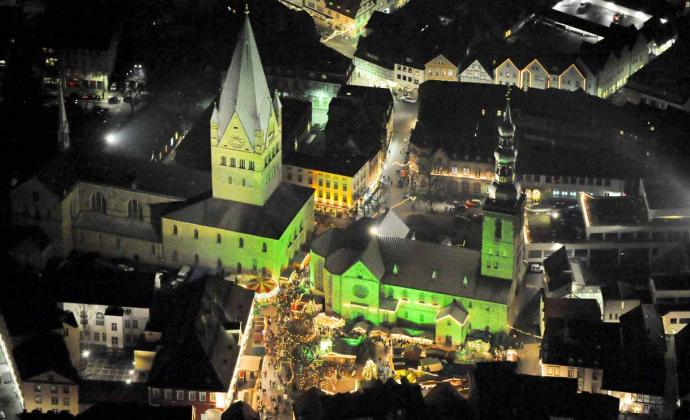 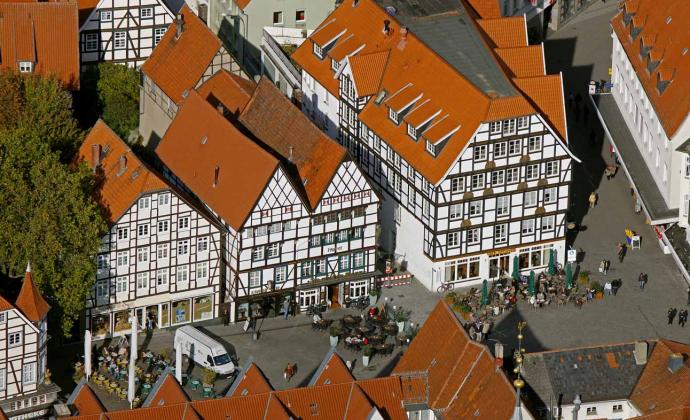 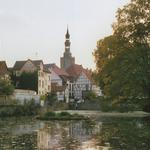 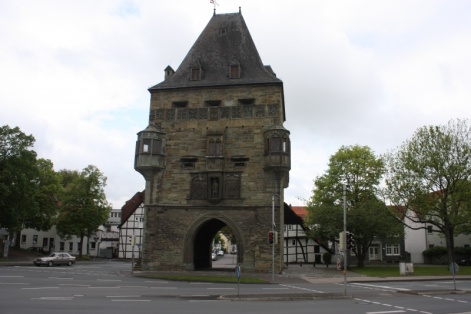 Wenn irgendwo noch  Heimat ist, dann trifft sie mich in Soest.Geboren bin ich da als Christ, vom Schicksal  ausgelost.Ihr  Mittelalter atmet Stille und Kirchen gibt s in voller Fülle.Maria  gotisch mit Kirchenchor;romanisch  der Dom; ein Osthofentor. Der „Große Teich“ mit Mühlenrad, dem Bäcker einst zu Diensten,nostalgisch zu erzählen  hat, vom Leben mit den Liebsten.In grünsteinmoosig verwinkelten  Gassen,Schule, Liebe, Kleinstadtidylle,durfte  ich mich traumfallen lassen und wuchs heran  in  biederer  StilleDoch war meine Kindheit auch kleinstadtgrau,Ich will sie nicht vermiesen  und denke heute-  haupthaargrau – ,sie sei verdammt gepriesen In Soester Mittelaltergassenein Wasserrad sich langsam dreht und Zeit  bedächtiger  vergeht,um  Hektik gar nicht zuzulassen. Ja, war die Jugend auch kleinstadtgrau,ich will sie nicht vermissen.Sie   hilft   mir heute  - haupthaargrau -zu   sanftem  Ruhekissen.19.3.2018- Original von 20145Internat 1959 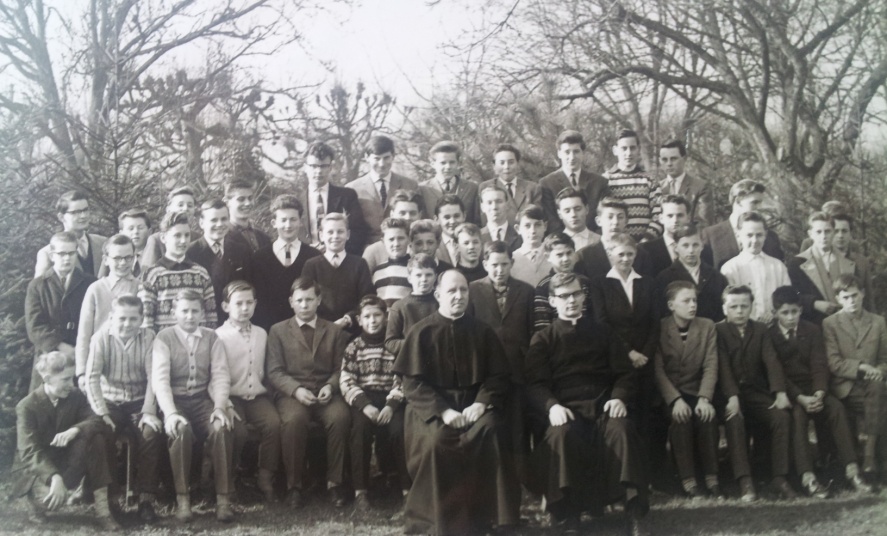 Unberührtes  Kind, das in  frommer  Jugendan katholischer  Moraluntugendheißblutgeschnitten    gelitten hat,opponiert auch heute  ebengegen katholverklemmtes  Kirchenleben höchst befangen  intolerant ,wie Todkranke gegen  ihr  Krebsgeschwür.Es  kann nicht  anders.Glaubt es  mir.19.3.2018 an Bibliothek6Im BadEin Tanka *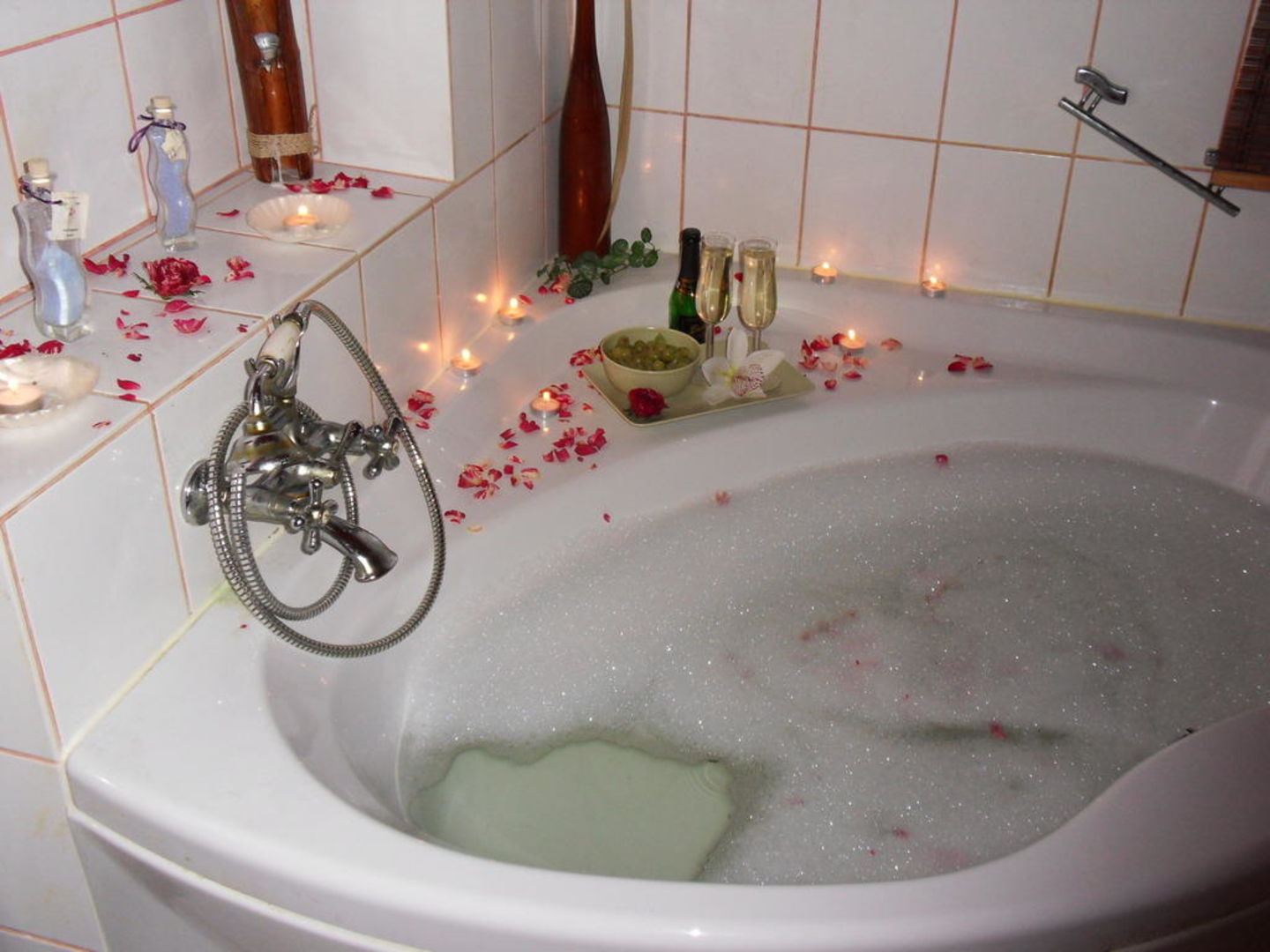 Einfach nur ein  Bad Gefühlserosionen Öl auf warmer Haut Im Schaumbad mit Badesalz  Genießen wir den Abend 31.5.2013 - an Netzwerk,  sonst unveröffentlicht / 24.3.2018 mit Bild*TankaDas Tanka (jap. 短歌, dt. Kurzgedicht) ist eine mindestens 1.300 Jahre alte reimlose japanische Gedichtform (Waka) mit 31 Moren. Sie ist älter als das Haiku, das sich aus dem Tanka entwickelte. Ein Tanka beschwört den Augenblick, hält ihn fest mit Präzision und Musikalität.In Japan wird ein Tanka oft in einer einzigen Linie geschrieben, in anderen Sprachen oft in der Form 5-7-5-7-7 Moren je Zeile. Dabei ist eine Gliederung in zwei Teile üblich, die auch von verschiedenen Personen stammen können: 5-7-5 als erster Teil (Oberstollen), meist mit jahreszeitlichem Inhalt, und 7-7 als zweiter Teil (Anschluss- oder Unterstollen). Daraus entwickelte sich dann eine Art der Kettendichtung, das Renga. Der Rengameister wachte über die Einhaltung der Form, die sich auch selbständig weiterentwickelte. Zwischen beiden Teilen (Oberstollen, Anschlussstollen) kann eine Leerzeile gesetzt werden (muss aber nicht). Diese verdeutlicht eine inhaltliche Zäsur, die zwischen den beiden Teilen spürbar ist. So kann der erste Teil, der Oberstollen, wie bei einem Haiku ein Bild oder eine Idee zeichnen. Dieses Bild wird im zweiten Teil, dem Anschlussstollen, vollendet und eröffnet dem Leser neue Gedankenrichtungen. Durch Weglassen des zweiten Teils des Tanka, des Anschlussstollens, entstand schließlich auch eine Form, die sich zum Haiku entwickelte. Auch für das Tanka gelten die recht strengen Regeln des Haiku. Insbesondere sind Reime und Wortwiederholungen zu vermeiden. Tanka-Beispiel eines unbekannten Dichters aus dem Man'yōshū: Im Sturm des Herbstes
die Berge überfliegt dort
der Schrei der Wildgans,

die in die Ferne fortzieht,
in Wolken tief verborgen. 7Danke Angeline Weil Jeder seine Stimme erhobzu Angeline s Geburtstagslob,da kann auch ich nicht abseits bleibenund will ihr diesen Reim schnell schreibenMaronensuppe zum Auftakt gekocht,hat alle zu überzeugen vermocht.Dann haben wir so viel gelacht,was Freude auf ein Wiedersehen macht.Besonders zu erwähnen ist, daß Oscar nicht gekommen ist.Wir sahen ihn nur im VideoBei  seiner Morituri* -Show.Wolfgang  24.3.2018*Morituri, lateinisch: die Todgeweihten.8 Dank an Marlies und Jörg Ich danke Euch für Euer Geld.Es kommt haarscharf,  wie einbestellt.Ein Fernsehgerät, wie Irene es hat,deutsche High-Tech  von Technisat,hätte ich gerneund wenn `s  bei mir steht,lade ich euch ein, dass ihr es seht.24.3.2018 – unveröffentlicht9Wolfgang S. will Antwort- 2.4.2018Lieber Wolfgang , wie könnte ich wagen,dir zuzusagen ohne Gewissensplagen.Musste erst mal  Irene fragen.Seit eben könnte ich sagenIch würde dir zusagenDoch muss ich nichts mehr sagen, weil Irene dir zugetragendaß wir gemeinsam „Ja wir kommen“ sagen.Noch Fragen?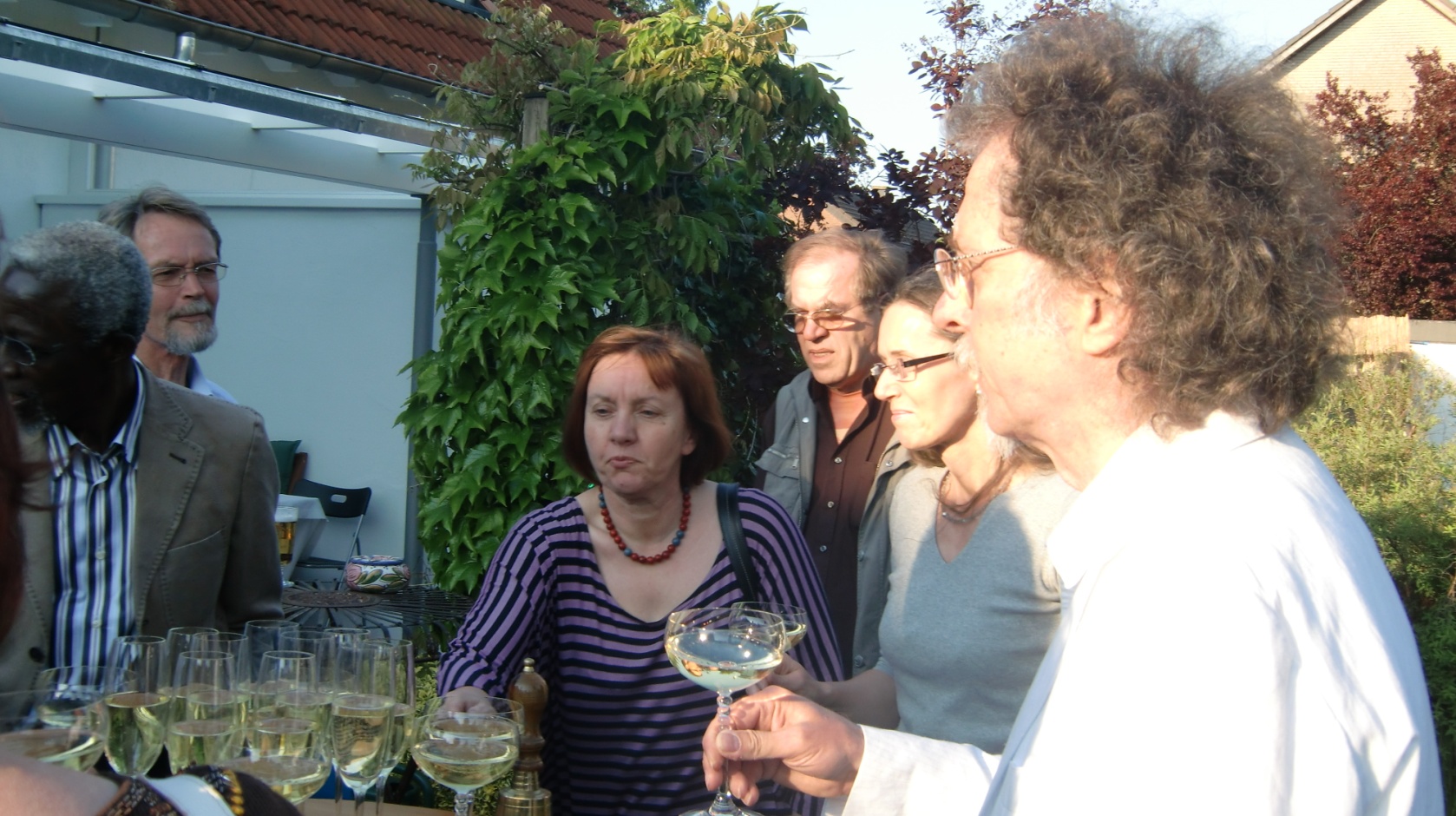 60.Geburtstag10Irene zum 64.Geburtstag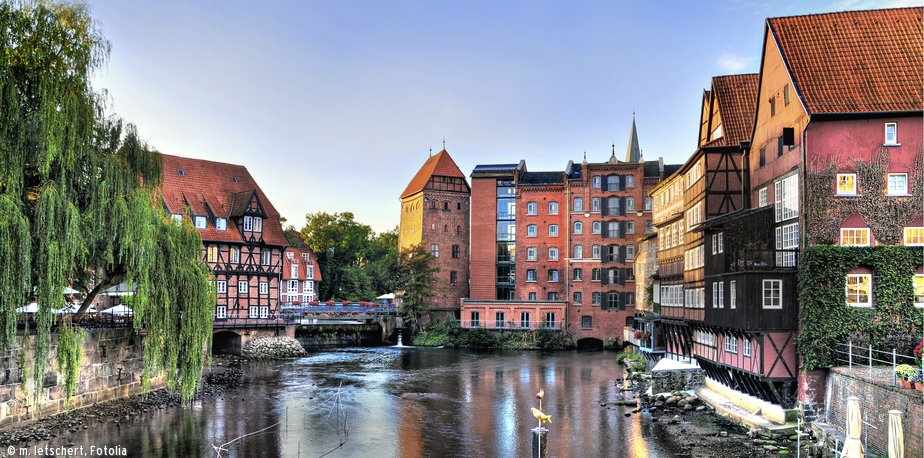 LüneburgWir sind uns nah und so vertraut.Der Eine auf den Anderen baut.So soll es sein im LiebesglückBewahren wir uns  davon ein Stück.Obwohl:Ich renne auf die 70 zuWo Du schreitest nach 70 gemütlich  mit RuhDoch was gibt es Schöneres auf Erden,als gemeinsam alt zu werden.So lindern wir die Last der JahreErgrauen auch heftig einst prächtige Haare.Wir müssen dem Alter zwar Ehre erweisen,doch  lieben wir immer noch Urlaubsreisen.Bald werden wir nach Lüneburg starten,wo „Rote Rosen“ auf uns warten.28.4.201811Dusan Jovanovic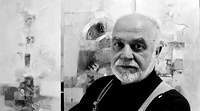 Freund Dusan J., in Jabukovac geboren,hat Kunst zum Lebensprinzip erkoren.Ob Holz, ob Bild, auch Plastik: Einerleisein Künstlerherz ist brennend dabei.Im Malrausch zu sterben hat er geschworen.Wolfgang 6.5.210812 Tierischer Interimsfrieden Nr.21   - Schaf und Schäferhund„#Me too“    -  Auch  in der Tierwelt. Schaf Mira klagt an.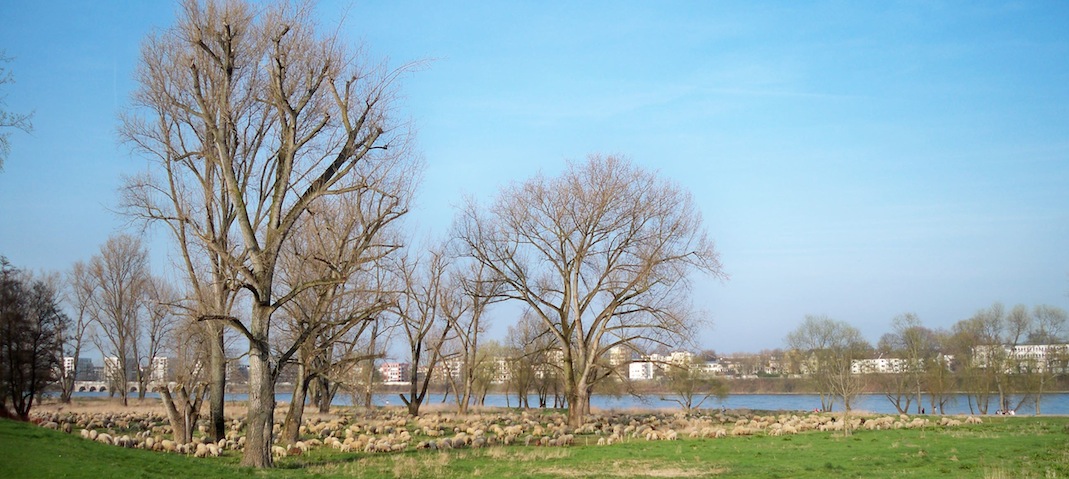 Das Jungschaf Mira  mag  Benno nicht.Der bellt ihr dreist in s Schafsgesicht,wenn Mira grasverliebt zur Erdesich weit entfernt von ihrer Herde.Brutal frechknurrt Benno seit Wochen schonmit Hundsgebell im Macho-Ton.Obwohl verschüchtert, denkt Mira sich,polier dem doch mal sein Hundsgesicht.Von Schafsgeduld als edle Tugendweiß  sie noch wenig  in ihrer Jugend.Und gestern dann plötzlich, die Gelegenheit kam.Sie  mimte als Schaf  auf  „verschrocken  und zahm“,als Benno seine Zähne fletschteund sie zur Herde einwärts hetzte.Ein kräftiger  Stoß mit den Hinterpfotenhat  Benno brutalen Einhalt geboten.Ihr Schlag traf  seine Schnauze direkt. Seitdem  hatte Benno vor Mira  Respekt.Der Hund hat die Botschaft  schmerzhaft  kapiert:Die sei  für  ein  Schafsgehirn   rekapituliert:„Lass du mich  nur in Ruh,dann trete ich auch nicht mehr zu“.Seitdem sieht man an Sommertagen einen Schäferhund  zwar  nach Schafen jagen,doch  auf  Distanz, wie es sich gehört,damit nicht mal sein Hecheln stört.                                      Wolfgang 8.5.2018Nr. 12 ist konzipiert und vorformuliert auf einer Überlandfahrt zu meiner Mutter nach Soest. Habe mehrfach am Straßenrand angehalten, um Ideen zu notieren. Inspiriert hatte mich eine Schafherde links des Weges, die stoisch an wintertrockenem  Gras nagte.13 Tageslauf  Tanka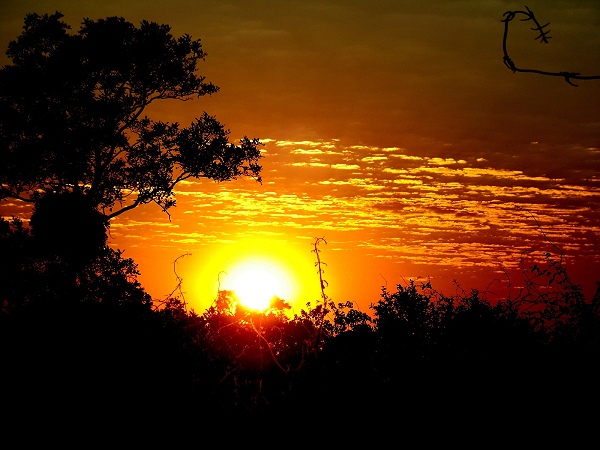 Morgenrot erstrahlt  9.5.2018Sonne malt den VormittagVerweilt im ZenitNachmittag um Beifall buhltAbend grüßt  schwelgend die Nacht 14Krokodil aus Kiel - LimerickEin Krokodil weit nördlich von Kiel,dem wurde die dortige Kälte zu viel.Es sehnte sich nach Florida,wo früher seine Heimat war.Obwohl der Trump ihm nicht gefiel.7.7.2017An Netzwerk 26.7.2017Beschreibung des Autors zu "Krokodil aus Kiel"Der Klimawandel treibt auch die Krokodile um. Mögen sie bissig in die USA zurückkehren.Gefällt mir! 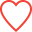 3 Lesern gefällt dieser Text.Kommentare zu "Krokodil aus Kiel"Re: Krokodil aus Kiel Autor: stephanius   Datum: 21.08.2017 8:48 Uhr Kommentar: Deine Liebe zu Ringelnatz ist deutlich zu spüren.
Hat Spaß gemacht, gern gelesen.
Grüße
St. Re: Krokodil aus Kiel Autor: Ralf Risse   Datum: 18.11.2017 11:58 Uhr Kommentar: Das Klima wird sich prima wandeln!
Wenn Krokos an den Polen bandeln,
mit Vögeln, die nicht fliegen können,
und Bären, die kein Eis mehr kennen.

LG Ralf Re.1: Krokodil aus Kiel Autor: Karwatzki,Wolfgang   Datum: 18.11.2017 14:01 Uhr Kommentar: Die Krokos kannten den Klimareport
und schlichen sich wieder von Florida fort.
Hoch nördlich von Kiel dann angekommen,
da haben Sie Artschutzalyl bekommen.
LG
Wolfgang Re.2.: Krokodil aus Kiel Autor: Karwatzki,Wolfgang   Datum: 18.11.2017 14:11 Uhr Kommentar: Hallo Ralf,
Kommentare zu Gedichten eines Kollegen
in trefflicher Reimform abzugeben,
bewerte ich als besondere Ehre
gegen die ich mich ernsthaft nicht wehre.
LG
Wolfgang 15Limericks als Reiseandenken – 17.5.2015Angeline*Angeline Briscoe aus DrogedaVerreist mit Freunden fast jedes Jahr.Sie fleht ihre Engel bittend an,ob einer am Wetter was drehen kann.Und plötzlich ist die Sonne da.*Eine Freundin, Irin und Nachbarin, die die Reise organisiert hatJohn Mc George**John Mc George, in Doonbeg*** geboren,hat in irischer See noch nie gefroren.Im Bus ist neben Jerry*** * sein Sitz.Den füllt er aus mit schalkhaftem Witz.Die Ruhe hat er noch nie verloren. ---**John Mc George war Reiseleiter auf unserer Irlandfahrt 9.5.-16.5.2015 mit Angeline. In einer Mittagspause am Meer ging er bei ca. 9° Celsius Wassertemperatur baden.***sprich: DünnbegJerry Lynch*** *Jerry Lynch aus Kilfenoraist musikalisch ein Casanova.Stimmlage Tenor,brillant trägt er vor,begeistert schlicht jede Seniora.*** *Jerry war unser singender BusfahrerAnette und Manfred*** **Fischer Anette und Manfred, ihr Mann,treten zur Reise nach Irland an.Sie beschließen weise,dass diese Reise ihrer Weiterbildung nicht schaden kann.*** **Freunde seit JahrenVeronika und Steffen*** ***Veronika und Steffen Stüwe,die müssen das Reisen nicht üben.Sie tingeln um die ganze Weltwas ihnen immer mehr gefällt.Nur selten wird ihnen spei-übel.*** ***Freunde seit dem vorletzten TürkeiurlaubManfred FischerEin Manfred Fischer aus Germanyverläuft sich in Deutschland eigentlich nie.In Irland aber mit Linksverkehr,da fällt ihm jede Orientierung schwer.Drum schlottern ihm öfter die KnieRomeo und Julia*** *** *Der Romeo liebte die Julia,obwohl die Familie dagegen war.Nachdem das tragisch tödlich geendet,hat Shakespeare das Schicksal literarisch verwendet.Berühmter war nie ein Liebespaar.*** *** *Mit Julia                    hatte von uns keiner was.                   Die war zu mittelalterlich.                  Nur dem  Romeo nicht.17.5.201516Tierischer Interimsfrieden Nr.22  - Katze und Floh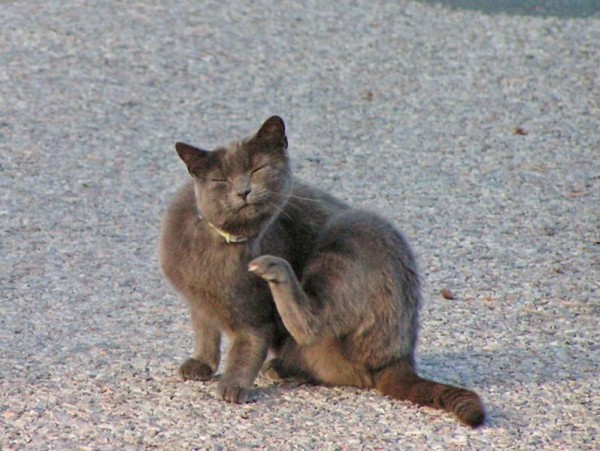 Gerade hat sie ihn erwischt.Ein Floh, traditionell streng hundsverwöhnt,wenn er der täglichen  Mittagspause  frönt,der wähnt sich  im Fell von einem Hundund aalt sich erholsam flohgemund.Dann plötzlich zweifelt er am Hundefell,vermisst auch jegliches Hundegebell,bis er nach langem Schnüffeln dann rafft,er hat `s bloß auf ne Katze geschafft.Wo er Katzen doch nicht leiden kann.Die haben krassdiesen Sauberkeitswahn,indem sie ständig ihr Fell ablecken.Das muss jeden Gastfloh zu Tode verschrecken.So denkt unser Floh  verkniffen  nach,welchen Flohwirt er alternativ  noch mag,und landet beim Nachbarhund im Haarwo er früher schon ab und zu Gast war.Ja gut, in humanoiden *  Haaroasenbelieben Flöhe gern beißend zu aasen.  Der Floh hat  Hundehaare  gefunden.Die Katze erfreut sich flohfreier Stunden.* humanoid = menschenähnlich11.5.201817Faule Versprechungenan die FreundinGewänne ich  eine Lotto-Million,die Hälfte davon gäb` ich Dir schon,sobald die Bestätigung in der Weltund auf meinem Konto gebunkert das Geld.Dann fällt mir siedend heiß noch ein,ich muss ja weiterhin sparsam sein.Denn bei der Bank - mein Schuldenstand -raubte mir bisher jeden Verstand.Den möchte ich künftig wiederhaben,bevor meine Geisteskräfte erlahmen.Zuerst zahle ich sämtliche  Darlehen zurückDas erleichtert die Lebensbürde ein Stück. Sind meine Schulden dann getilgt,bleibe ich gebefreudig gewillt,Dir die Hälfte abzugeben.Nur wären es wenige Euro eben.Und weil mein Geschenk dann zu kläglich klein,musst du mir bitte großzügig verzeih n,dass ich nicht geizig wirken will.Ich behalte Alles-   schamhaft und still.Ich schäme mich - 2018.12.1618Göbelnde Gourmets Bei meiner letzten Promi- Party  bin ich übel angeeckt.Zum Aperitif  servierte ich nur schnöden Sekt.Jeder halbwegs versoffene Gourmand*                wollte staubtrockenen Champagnernonchalant   aus Kübeln trinken  bis zum kotzabwinken.Ach ja, bis zum Hauptgangmenü  sind wenige nur gekommen.Die meisten hatten sich schlicht  beim Sekt schon kotzübernommen.W.Karwatzki  2.11.2012/21.1.2013/ 20.6.2015  *Der  aus dem Französischen entlehnte Begriff Gourmand wurde in der deutschen Sprache seit dem 18. Jahrhundert  als Synonym für „Leckermaul“ oder „Vielfraß“ verwendet, der sich durch fehlende Mäßigung auszeichnet…….19Tierischer Interimsfrieden Nr. 8 -  Katze und Maus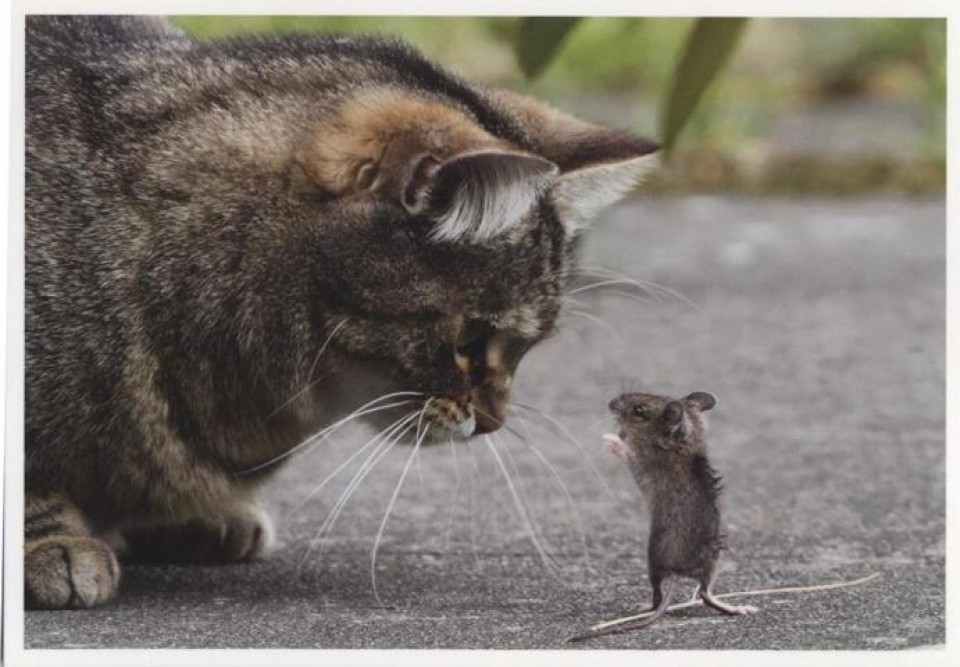 Ist die Katze aus dem Haus,springt die Maus zum Loch heraus,ein Stück Käse zu erwischen,um dann wieder weg zu huschen.Hält die Katze listig Wacht,gibt die Maus  verängstigt acht.Muss den Käse kurz vergessen,wird sie sonst selbst aufgefressen.15.5.201820DFB-Pokal 2018 – Finale versemmeltMelodie: „Fuchs, du hast die Gans gestohlen“.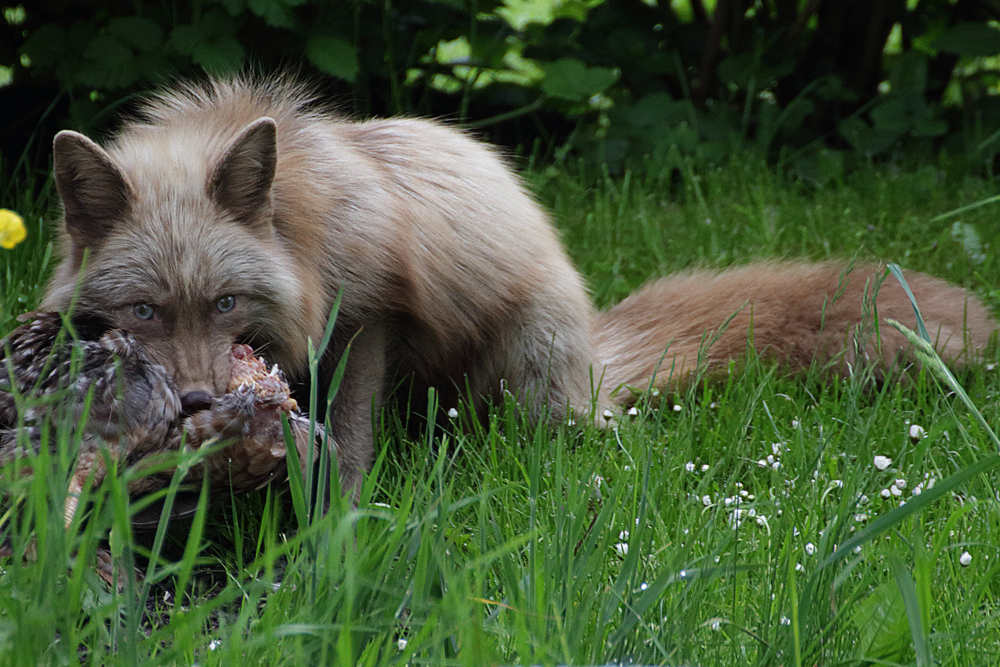 1Bayern München hat verloren, Spiel und SiegerGENSpiel und SiegesstolzFrankfurt ist zum Held erkoren.  Deutschland hat s gesehenFrankfurt ist als Held geborenAlle ham s geseh n.2Frankfurt hat das Spiel gewonnen, Bayern ist blamiert,Bayern wirkt borniertDer Pokal ist schlicht zerronnen, weil sie schlecht gespieltDer Pokal ist weggekommen, weil sie schlecht gespielt3Rebic hat sie abgeschossen. Kontert zweimal starkKontert klassisch starkFußballdeutschland hat s genossen .So macht Kickern SpassFußballdeutschland hat s genossenSo macht Häme Spass4Wieder nicht geschafft zu siegen, wie im letzen Jahr.Wie im letzen Jahr.Duselglück ist weggeblieben. Pech war reichlich daFußballglück ist weggeblieben .Schusspech doppelt war.              5Bayern als Finalverlierer ärgern sich doch sehrÄrgern sich verquer Schadenfreude zu verspüren, fällt uns gar nicht schwerSchadenfreude zu versprühen, fällt mir gar nicht schwer6Bayern waren knätschig dann. Standen nicht SpalierStanden nicht SpalierNur Jupp Heinkes sprach dann noch, spät als KavalierNur Jupp Heinkes sah man noch als alten Kavalier7Für das nächste Fußballjahr, sehen Fan s nur schwarzSehen Fan s nur schwarzDortmund *wird den Pott neu holen, Bayern ja das war s.Dortmund* wird den Pott sich holen, Bayern ja das war s.21.5.2018* statt Dortmund kann auch jeder andere Verein mit zweisilbrigem Namen hier eingesetzt werden, z.B.:  Bremen, Wolfsburg, Stuttgart, Freiburg etc.Nur nicht : Schalke ** Hier der historische Text vom Fuchs, der die Gans gestohlen hat.1. Fuchs, du hast die Gans gestohlen,
|: gib sie wieder her! :|
|: Sonst wird dich der Jäger holen,
mit dem Schießgewehr. :|

2. Seine große, lange Flinte
|: schießt auf dich den Schrot, :|
|: dass dich färbt die rote Tinte
und dann bist du tot. :|

3. Liebes Füchslein, lass dir raten,
|: sei doch nur kein Dieb; :|
|: nimm, du brauchst nicht Gänsebraten,
mit der Maus vorlieb. :|21Wal und Thun – für LeoSagt der Walfisch zum Thunfisch:„Was soll ich tun,Fisch?“Sagt der Thunfisch zum Walfisch:„ Du hast die Wahl,Fisch.“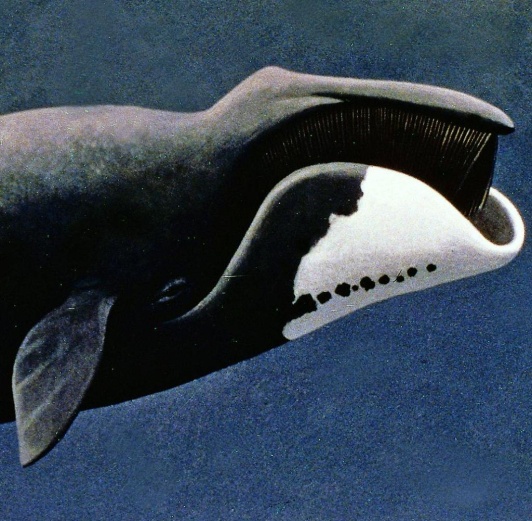 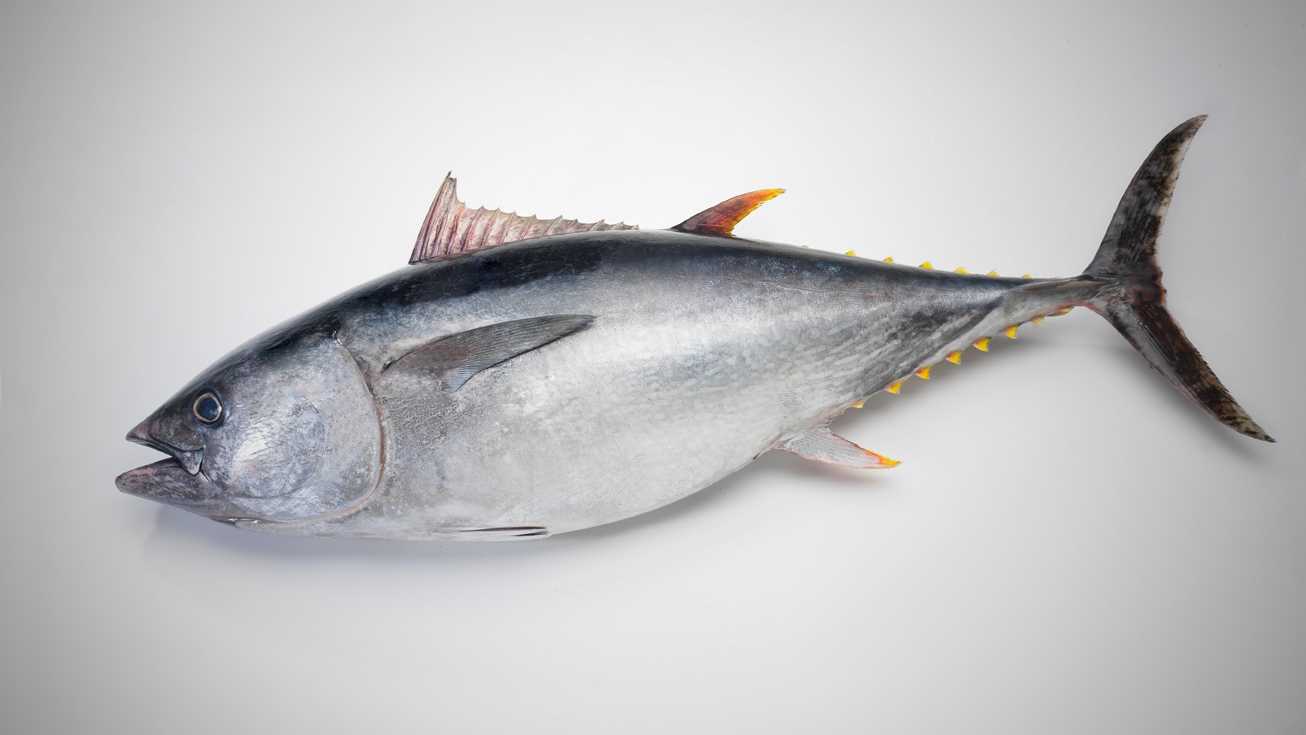 22 Herz gestohlen – 16.12.2108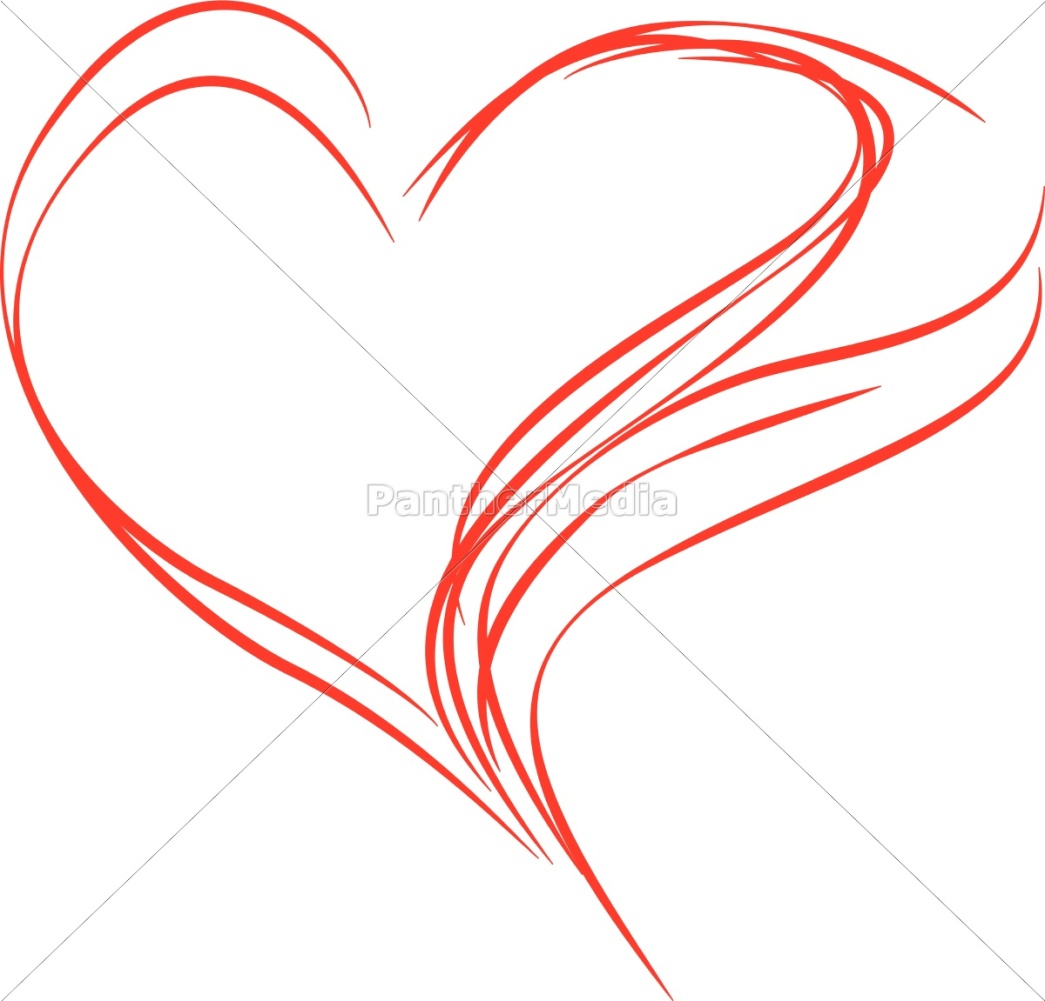 Ich habe Dich lieb, Du DiebDu hast mein Herz gestohlen,beschwere ich mich unverhohlen.Doch Deinsist unzertrennbar jetzt auch meins.Das kannst Du nie zurück Dir holen.Wiederholen wäre gestohlen.           Dein Wolle  16.12.2018Inhaltsverzeichnis1  Valentin 20182  Huhn und Hase3  Huhn und Schwein4  Soest 5  Internat 19596  Im Bad – Ein  Tanka7  Danke Angeline8  Dank an Marlies und Jörg – 28.1.20169  Wolfgang S. will Antwort10 Irene zum 64. Geburtstag11 Dusan Jovanovic12 Tierischer Interimsfrieden Nr.2113 Tageslauf - Tanka 14  Krokodil aus Kiel  15  Limericks als Reiseandenken 16 Tierischer Interimsfrieden Nr. 22 - Katze und Floh17 Faule Versprechungen18 Göbelnde Gourmets 19  Tierischer Interimsfrieden Nr. 8 - Katze und Maus20  DFB-Pokal 2018 – Finale versemmelt21  Wal und Thun22  Herz gestohlen – 16.12.2108